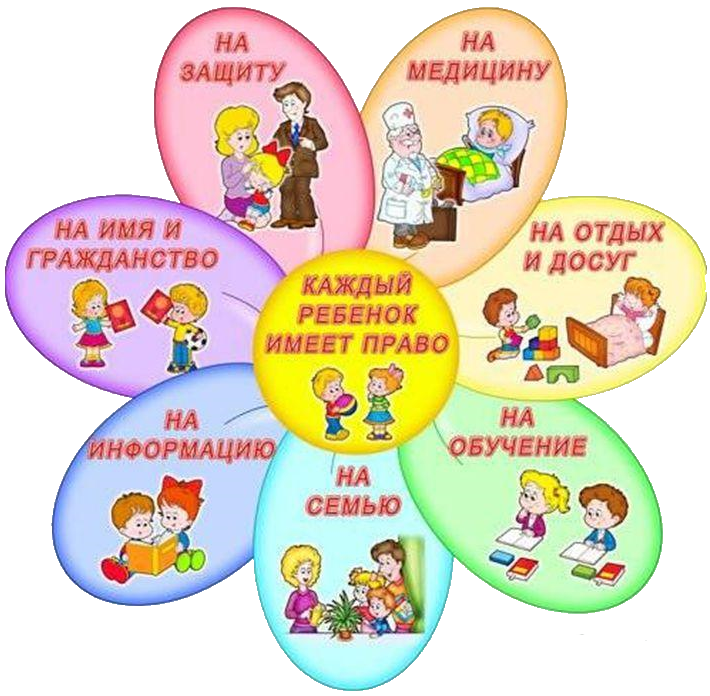 Муниципальное автономное дошкольное образовательное учреждение № 1«Детский сад будущего» общеразвивающего вида с приоритетным осуществлениемдеятельности по социально-личностному развитию воспитанников623 530, Свердловская область, город Богданович, улица Декабристов, дом 24 аТелефон 8(34376)50594, e-mail: sad.1.budushego@yandex.ru 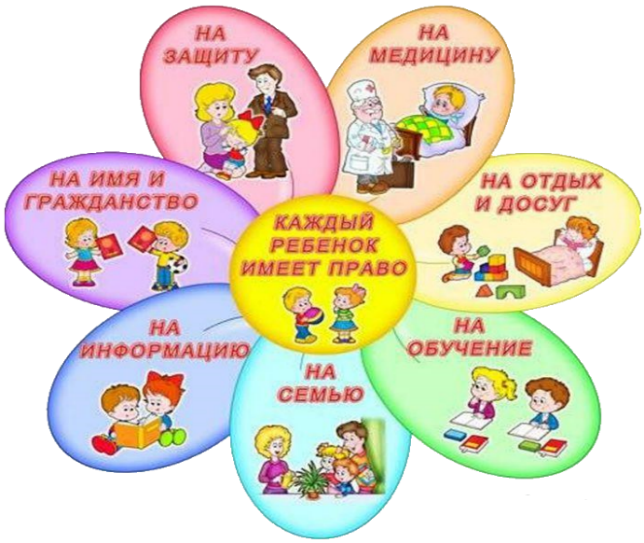                                                                                                                                              Утверждено___________Н.Н. Алёшкиной                                                                                                                                                                       Заведующей МАДОУ №1                                                                                                                                                                       «Детский сад Будущего»                                                                                                                                                                        приказ №                                                                                                                                         от «___» __________________  2020 г.НАШИ ПРАВАПРОЕКТ ДЛЯ ДЕТЕЙ СТАРШЕГО
ДОШКОЛЬНОГО ВОЗРАСТАБогдановичАктуальность проектаПлан реализации:1 этап – организационный, включает целеполагание, постановку задач, определение методов реализации, подготовительная работа с педагогами, родителями, детьми дошкольного возраста. Включает консультации с воспитателями, первичный сбор информации, совместное составление плана мероприятий в ходе родительского собрания, подготовку к проведению мероприятий. Беседы с родителями, консультативная помощь, привлечение родителей к участию в подготовке, проведении мероприятий.Срок – сентябрь 2020.2 этап – практический. Выполнение основных мероприятий проекта.Срок – октябрь 2020 – декабрь 2020.3 этап – заключительный. Обобщение результатов проведенной работы, их анализ, формулировка выводов. Презентация результатов проекта на педагогическом совете, педагогическому сообществу.Срок – декабрь 2020.Содержание проектаПравовое воспитание является одним из важных условий формирования правовой культуры и законопослушного поведения человека в обществе – это целенаправленная система мер, направленных на овладение дошкольниками необходимыми правовыми знаниями, обеспечивающая выработку навыков и умений правомерного поведения и самостоятельной правовой оценки действительности. Это утверждение в сознании детей взглядов и убеждений, обеспечивающих высокое уважение к законам государства, нетерпимость к правонарушителям, высокую правовую активность, умение решать споры цивилизованными способами. Предполагаемые программой меры направлены не только на ознакомление дошкольников с положениями российских законов, но и на формирование уверенности в том, что права людей могут быть надежно защищены. Система правового воспитания должна быть ориентирована на формирование привычек и социальных установок, которые не противоречат требованиям юридических норм. Центральной задачей правового воспитания является достижение такого положения, когда уважение к праву становится непосредственным, личным убеждением человека. Уникальность воспитания правовой культуры, формирования законопослушного поведения дошкольников состоит в том, что в системе правового воспитания важно, чтобы воспитанники не только ориентировались в вопросах правопорядка, понимали ответственность за совершение преступлений и правонарушений, но и уделяли внимание таким понятиям, как «доброта», «порядочность», «честь», вопросам нравственности, патриотизма, морали.Необходимость с ранних лет формировать у ребенка чувство веры в себя, в свои права и обязанности, связана с позитивным влиянием этих качеств личности на ее самоотношение, самоприятие, самоощущение. Внимание к себе, постепенное осознание своих прав и обязанностей способствует тому, что ребенок приучится быть более свободным, научается уважать себя и других людей, понимать их чувства, переживания, поступки, мысли (С.А. Козлова).Таким образом, одним из направлений правового воспитания является формирование у детей представлений о себе, своих правах и обязанностях, что предполагает:- знакомство с основными правами человека, их обязанностями (в доступной форме, с привлечением наглядного материала);- создание условий для формирования знаний о нравственно-правовых нормах поведения;- развитие представлений о полезности, целесообразности использования прав человека в процессе взаимоотношений.Актуальность программы подтверждается следующими её характеристиками:- программа отражает вопросы умственного, нравственного, эстетического, правового воспитания;- программа носит междисциплинарный характер: интегрирует знания общей и дошкольной педагогики, детской психологии, юридических наук;- программа отвечает перспективным направлениям совершенствования воспитания человека, позволяя решать важнейшие в современных условиях задачи формирования основ планетарного сознания и нравственного поведения, уважительного отношения к правам человека, что развивает высшие проявления его духовности (гуманные отношения к другим людям).- программа формирует установки гражданственности, уважения и соблюдения права, цивилизованных способов решения споров, профилактики правонарушений.Основными участниками процесса правового воспитания являются дети, родители (законные представители), педагогический коллектив образовательного учреждения (воспитатели, педагоги-специалисты).План тематических мероприятий с детьмиПриложение 1Диагностика правовых знаний детей старшего дошкольного возрастаФамилия, Имя ребенкаГруппа №Опрос «Права детей»Беседа «Как поступить»Знаешь ли ты, что у каждого ребенка есть свои права?Как ты думаешь, что такое право?Какие права есть у тебя и других детей?Какие права ты считаешь самыми важными?Кто у нас больше всего нуждается в праве на защиту?Кто защищает права детей?Можешь ли ты сам защитить свои права и права других детей?Нужно ли делиться игрушками с другими детьми? Почему?Нужно ли принимать в свою игру других детей, если они просят об этом? Почему?Можно ли драться, если другой ребенок отобрал у тебя игрушку? Почему?Можно ли без спроса брать чужие вещи? Почему?Можно ли шуметь, когда другие отдыхают? Почему?Можно ли вертеться на занятиях, мешать заниматься другим детям? Почему?Правильные ответы ребенка на 5-7 вопросов свидетельствуют о высоком уровне правовой культуры, 3-4 вопроса – о среднем уровне, если ребенок ответил менее, чем на 3 вопроса, то это говорит о низком уровне сформированности правовой культуры данного дошкольника.Приложение 2Конвенция о правах ребенкаЗадачи. Познакомить детей с содержанием Конвенции о правах ребенка, историей развития общества и необходимостью принятия Конвенции. Развивать мышление, речь. Воспитывать уважение к личности и правам других людей. Воспитывать нравственные чувства, ответственность.Ход проведения.Свои права, дружище, знаешь?
Сам свою жизнь ты выбираешь —
То, где работать, есть и жить,
С кем общаться, с кем дружить.Ребята, как вы понимаете слово «права»? Какие права есть у ребенка?
Ребята, вы знаете, что люди появились на Земле давным-давно, тысячи лет назад.Тогда же и появились главные вопросы: что могут люди делать и что не могут делать? Что они обязаны делать и что не обязаны? На что имеют право и на что не имеют? Со временем люди решили искать ответы на эти вопросы путем переговоров. В результате появилась книга «Всеобщая декларация прав человека», в которой записано все, что люди должны делать, чтобы жить в мире и согласии. Но эту книгу взрослые написали для себя, а заботясь о детях написали другую книгу – «Конвенцию о правах детей».(показываю книги) И сегодня мы поговорим о ваших правах.Я предлагаю вам разделиться на две команды: «Солнышко» и «Улыбка». (Дети выбирают карточки с изображением солнышка или улыбки и садятся за столы с этими картинками).
(Воспитатель вносит фланелеграф с цветком, лепестки у цветка обозначены цифрами от 1 до 8).Из какой сказки этот цветок( "Цветик - семицветик".)- Давайте вспомним с вами вспомним эту сказку. Каким волшебством обладал цветок (Исполнял желания девочки Жени). У нас с вами тоже распустится «Цветик -семицветик», который поможет нам узнать какими же правами обладают дети.(Выходит ребенок, берет лепесток с цифрой «1», с обратной стороны нарисовано мама с ребёнком).Что же это за право, которое изображено на этой картинке?Это право на жизнь.- Это главное право любого человека. Почему?- Важнейшее право, которое имеют все дети на Земле – это право на жизнь. Берем второй лепесток.Второе основное право дают при рождении малышу его родители. Что это (Имя).-Молодцы!У нас у всех разные имена, давайте послушаем, как они звучат ласково.Игра "Назовите друг друга по имени ласково" (игра проводится в кругу. Дети,называя ласково имена друг друга,звонят в колокольчик и передают его тому,чье имя произнесли).-Как красиво звучат ваши имена. И недопустимо давать друг другу клички и прозвища -этим вы нарушаете право на имя! Найдите лепесток соответствующий этому праву. (Дети выполняют).-Дети, благодаря кому,вы появились на свет (Благодаря нашим родителям). Семья- самое дорогое, что есть у человека. Произнесите слово "семь-я",как вы думаете,что оно значит (Много людей живут вместе, заботятся друг о друге. Они родственники). А зачем люди создают семью (Помогать друг другу, растить и учить детей).-Да, дети,в народе говорится:"Не нужен клад, коли в семье лад". Как вы понимаете эту поговорку (Объяснения детей).Игра"Добрые дела".(Используя мимику и пантомиму, дети изображают действия,характеризующие хорошие поступки :(помощь маме, папе, забота о близких и т. д.)Воспитатель: Дети, как вы понимаете следующее право- право на охрану здоровья (Ответы детей). Хорошо ли быть здоровым? Почему (Ответы детей).Поэтому в народе говорят :" В здоровом теле, здоровый дух".А что же помогает людям быть здоровыми? (Зарядка, сон, витамины).-Какое право обозначает этот символ?-Право на жилище.-Назовите сказки, в которых нарушалось это право.(Команды по очереди называют сказки «Теремок», «Заюшкина избушка» и т. д.).(Пятый лепесток, символ – книга).-Что же это за право?-Право на образование.-А где человек получает образование?-В детском саду, в школе, в университете.- Я хочу предложить следующую ситуацию: одна команда докажет нам, что достаточно научиться писать, считать и читать, и больше образование получать не надо. А другая команда наоборот докажет нам, что образование необходимо человеку.(Обсуждение командами ситуации и высказывание своей точки зрения).- Образование необходимо человеку всегда и вы сейчас это доказали. А знаете ли вы пословицы об образовании?(Команды по очереди называют пословицы).Воспитатель предлагает взять шестой лепесток и объяснить какое право спрятано за ним.- Каждый человек имеет право на отдых и развлечения и я предлагаю вам отдохнуть и поиграть в игру «Где мы были, мы не скажем, а что делали – покажем»(Проводится игра).Далее берется восьмой лепесток, дети объясняют что такое защита от жестокого обращения.Педагог читает вредные советы Г. Остера и предлагает уточнить правильные они или нет и почему. (по совету каждой команде).Иногда дети могут так набезобразничать, что их необходимо наказать. Какое же наказание могут использовать взрослые?(Высказывания детей).Мы с вами рассмотрели права, которыми наделяет Конвенция о правах ребенка каждого из вас. Но каждое право имеет свою обратную сторону – ответственность. На следующих занятиях мы рассмотрим подробно, какие права имеет каждый из нас и за что мы должны быть ответственны.Итог занятия.Ребенок имеет право на имяПознакомить детей одним из прав ребенка – правом на имя. Рассказать о знаменитых людях, которые носили такие же имена, как дети в группе. Развивать мышление, речь. Воспитывать уважение к личности и правам других людей. Воспитывать нравственные чувства, ответственность.Представьте себе, что в семье произошло радостное событие – на свет появился малыш! Папа и мама стали думать, как им назвать малыша. Как вы думаете, можно ли ребёнка оставить без имени? Почему?Да, у каждого человека есть своё имя. И сегодня мы с вами поговорим о праве человека на имя.По имени человека можно определить его пол – мужчина он или женщина, мальчик или девочка. Есть имена женские (какие) и имена мужские (какие). Можно определить молодой это человек или пожилой. Ведь, обращаясь к взрослому человеку, мы обязательно к имени прибавляем его отчество, тем самым проявляем к нему уважение. Обращаясь с товарищами, подругами,называем их по именам:Таня – Танечка – Танюша,Ваня – Иванушка – Ванечка.Наши предки к выбору имени относились очень ответственно. Они желали видеть своего ребёнка рослым, сильным, крепким, милым.Отсюда и такие имена: Людмила – милая людям, Радмир – радующий мир. Различают имена русские, татарские, башкирские и др., есть даже имена, которые пришли к нам из других стран.Многие учёные, исследователи имён считают. Что имя очень важно для человека. Оно даёт ключ к его характеру и даже судьбе. «По имени – и житие», - утверждали авторы, описывающие жизнь святых угодников. Согласитесь, каждому человеку приятно, когда к нему обращаются по имени.Имена бывают полные и уменьшительные. Например, полное имя Татьяна, а уменьшительное – Таня; полное имя Анастасия, а уменьшительное – Настя. Полное имя человека обычно употребляется в документах и официальной обстановке, а уменьшительное дома, с родными, близкими и друзьями. Малышей часто называют ласкательными именами. Образованными от полных. Например, от имени Татьяна ласкательные имена – Танечка, Танюша, Татьянка. Андрея мама с бабушкой называют ласково Андрюшей, Андрейкой.Дидактическая игра «Назови своё имя»:Дети становятся в круг, и называют своё полное, уменьшительное и ласкательное имя.- Как вы думаете, понравится ли вашему другу, если вы будете называть его не по имени Максим, а по кличке или прозвищу? Конечно, нет, не понравится! Запомните, дорогие ребята, ничто так не обижает человека, как если окружающие неправильно произносят или коверкают его имя. Ведь имя от рождения до самой смерти с человеком. Оно становится как бы частью его самого. Имя радует человека, приносит ему удачу, даже счастье.* * *Имя нам даёт отраду,Дарит счастье и удачу.Потому узнать бы надо,Что же имя наше значит?- Кроме имени у человека есть отчество и фамилия. Как вы думаете, что такое отчество? (Отчество присваивается ребёнку по имени отца) Фамилия? Многие фамилии пришли к нам из далёкого прошлого. Часто фамилию давали по его профессии. Так кузнецу давали фамилию Кузнецов, плотнику – Плотников, рыбаку – Рыбаков. А такие распространенные фамилии, как Иванов, Петров, Фёдоров произошли от имён Иван, Пётр, Фёдор. Многие фамилии происходят от названий зверей, птиц и рыб. Вы знаете какие? (Воробьёв, Щукин, Медведев).- Каждый человек имеет право на имя, отчество и фамилию!Дидактическая игра «Назови своё имя, отчество и фамилию».Дети становятся в круг, передают друг другу мяч и называют своё имя, отчество и фамилию.- Через несколько дней, после того как малыш появился на свет, родители получают Свидетельство о его рождении. Это документ, в котором записаны имя, отчество и фамилия ребёнка, дата и место рождения, имена его родителей. Когда придёте домой, попросите маму или папу показать вам этот документ. Пусть мама прочтёт вам все его пункты. Вы ещё раз услышите, как звучит имя, отчество и фамилия ваших родителей.Игра «Узнай меня»Дети становятся в круг, а Водяному завязывают глаза и сажают в середину круга. Взявшись за руки,дети ходят вокруг него и говорят хором:Дедушка Водяной, что сидишь ты под водой?Выходи хоть на час и узнай одного из нас!Ребята останавливаются, Водяной встаёт, подходит к игроку, ощупывает его и называет имя. Если отгадал, ему развязывают глаза, а тот, чьё имя отгадано становится Водяным.Чтение сказки «Имя»Жил на свете мальчик, а как звали его, он не знал. Пошёл он погулять на лужок и увидел бычка. «Здравствуй, - сказал мальчик. – Ты кто?» - «Я бычок, а ты кто?» - «А я мальчик». – «А как тебя звать?» - спросил бычок. – «Как это звать?»Бычок пояснил: «Как тебя зовёт мама, когда нужно попить молоко?» - «Сыночек, солнышко, заинька, кисонька», - сказал мальчик. – «Сколько же у тебя имён! А у меня – одно!».В это время мама бычка, корова, позвала его попить молоко. «Степашка, - звала мама-корова, - иди пить молоко». Бычок ускакал, а мальчик остался на лугу. Гулял он, гулял и вдруг увидел козочку. «Здравствуй, - сказал мальчик. – Ты кто?» - «Я козочка», - сказала козочка, а ты кто?» «А я мальчик. – «А как тебя звать?» - спросила козочка. – «Я не знаю». Вдруг туча накрыла солнце и стало темно. «Беляночка, - послышался голос. – Пора домой!» Это мама-коза звала свою дочку-козочку от дождя укрыться в домике.Остался мальчик один. Грустно ему стало.Вдруг слышит: «Игорёк, сыночек, солнышко моё, пора домой, скоро дождик начнётся». Это мама мальчика искала его на лужайке. Понял тут мальчик, как его зовут и побежал к маме. А вы догадались, как звали мальчика?- Как вас зовёт мама?- Как вас называют друзья?- Почему столько имён было у мальчика?- Есть ли у вас такие ласковые имена?- Итак, каждый человек имеет право на имя. Пожалуйста, назовите ещё раз свои имена – полные, уменьшительные, ласкательные (ответы детей). Объясните смысл слова «отчество» (ответы детей). Что представляет собой свидетельство о рождении? (ответы детей)Дидактическая игра «Узнай по голосу»Дети становятся в круг, а ведущему завязывают глаза, он становится в середину круга. Взявшись за руки, дети ходят вокруг него и говорят хором:Ты попробуй, угадайКто позвал тебя, узнай.- Ребята, скажите, пожалуйста, какую ответственность накладывает на нас право на имя?Бережно и уважительно относиться к имени, отчеству и фамилии других людей.Итог занятия.День КонституцииПознакомить детей с Конституцией РФ, основным документом, регламентирующим права и свободы граждан РФ. Развивать мышление, речь. Воспитывать уважение к личности и правам других людей. Воспитывать нравственные чувства, ответственность.- Дорогие ребята! У нашего народа много праздников и памятных дат. Одной такой датой является 12 декабря 1993 году, когда была принята Конституция нашей страны. Это уже пятая Конституция в истории нашего государства. А отличается она от всех предыдущих тем, что была принята всенародным голосованием.А что же такое Конституция?Конституция РФ - это основной закон государства, то есть список самых главных правил, которые установили для себя граждане нашей страны. Все другие законы и правила, действующие в нашей стране, не должны противоречить главным правилам, записанным в Конституции.Уже много лет назад,Как нам люди говорят,Был в стране придуман ОнКонституции Закон,И с тех пор за годом годЕго чествует народС Конституцией дружить —Значит, по закону жить,И работать, и учиться,И общаться и жениться!12декабря день рожденьяУ книги самой главной.В ней все права записаныКорректно, кратко, складно.О том, когда и как была принята Конституция нам расскажет презентация.- Сначала Конституцию придумали и записали учёные.Потом граждане государства прочли её и обсудили друг с другом, в газетах, по телевидению. Некоторые правила из Конституции вычеркнули, другие - добавили, третьи - переписали по-другому.Потом состоялся референдум (всенародный опрос, голосование по важному государственному вопросу). Каждый гражданин имел возможность прийти в специальное место на избирательный участок и заявить, проголосовать, согласен он с такой Конституцией или не согласен. Оказалось, что большинство граждан согласно. Так была принята наша Конституция.Что сказано в нашей Конституции?- В нашей Конституции, во-первых, сказано, как должно быть устроено наше государство и что для него самое главное. В Конституции сказано: человек, его права и свободы являются высшей ценностью, самым главным. Это значит, что государство должно делать все, чтобы жизнь наших людей, нас с вами становилась с каждым днем все лучше и лучше.- Во-вторых, объявляется, что наше государство считает своей обязанностью защищать не только права своих граждан, но и права любого человека, даже если он не гражданин РФ.- В-третьих, в Конституции перечислены основные права и обязанности человека и гражданина, то есть, сказано, что можно делать человеку и гражданину РФ, а что – нельзя.Стихотворение «Права есть у взрослого и у ребенка»ПРАВА ЕСТЬ У ВЗРОСЛОГО И У РЕБЕНКА:ИГРАТЬ И УЧИТЬСЯ, МЕЧТАТЬ И ТРУДИТЬСЯПОМОЧЬ СТАРИКУ И ПОГЛАДИТЬ КОТЕНКА,И ЧИСТОЙ ВОДОЙ НА РАССВЕТЕ УМЫТЬСЯРЕБЕНОК ИМЕЕТ ПРАВО НА СЧАСТЬЕ,А ТАКЖЕ В ДОМЕ УКРЫТЬСЯ В НЕНАСТЬЕРЕБЕНОК ИМЕЕТ ПРАВО ГУЛЯТЬИ ВОЗДУХОМ ЧИСТЫМ ВСЕЙ ГРУДЬЮ ДЫШАТЬПРАВА, СВОБОДЫ ЧЕЛОВЕКА —ТАКОВ ПРИОРИТЕТ СТРАНЫ.МЫ КОНСТИТУЦИИ НАВЕКИКАНОНАМ СЛЕДОВАТЬ ДОЛЖНЫ.МЫ ЧЕСТЬ ОТЧИЗНЫ ОХРАНЯЕМ,МЫ ВСЕ ЕДИНЫ, МЫ — НАРОД!РОССИЯ, МАТУШКА РОДНАЯ,ТЕБЯ СПАСЕМ ОТ ВСЕХ НЕВЗГОД.НАМ КОНСТИТУЦИЯ ДАНА,ЧТОБЫ ПОНЯТЬ, В ЧЕМ ЕЕ СУТЬ.У НАС ПРЕКРАСНАЯ СТРАНА,А ВМЕСТЕ С НЕЙ И ВЕСЬ НАШ ПУТЬ!Дети исполняют песню «Моя Россия»Есть в Конституции ЗаконИзвестен должен быть вам онВсех детей учить должныДетям знания нужны.Каждый гражданин страны имеет право на образование: он может учиться в школе, в техникуме, лицее, училище, институте.Еще одно право записано в нашей Конституции – право на благоприятную окружающую среду.Это значит, что вода должна быть чистой, воздух без вредных для здоровья примесей, продукты в магазинах свежие. И леса должны летом не гореть и мучить людей дымом, а давать прохладу и кислород.Государство должно следить за всем этим. Но страна – это все мы. И мы должны стать друзьями природы и заботиться о ней.Как мы обязаны заботиться? Какие правила должны соблюдать, когда общаемся с природой? Показ картинок (Уроки экологии) Дети перечисляют правила поведения в природе.Да, в Конституции есть не только наши права, то есть что мы можем делать, но и наши обязанности, что мы делать должны. Вы сейчас рассказали об обязанности сохранять природу и окружающий мир ,любить свой родной крайВ Конституции записаны и другие наши обязанности. Давайте перечислим главные из них. (Дети по очереди перечисляют.)1. Соблюдать Конституцию и другие Законы страны.2. Уважать права и свободу других граждан.3. Сохранять природу и окружающий мир.4. Беречь памятники истории и культуры.5. Платить налоги и сборы6. Защищать свою страну, свое Отечество.Главная обязанность наших мужчин – служба в армии. Об этом мечтают многие мальчишки.Ведущий: Наша Родина сможет процветать только тогда, когда у нас будет мир, дружба между народами, желание трудиться и защищать Родину.Что мы Родиной зовем?Дом, в котором мы живем.И березки, вдоль которыхРядом с мамой мы идемЧто мы Родиной зовем:Поле с тонким колоском.Наши праздники и песни.Теплый вечер за окном.Что мы Родиной зовем?Все что в сердце бережем.И под небом синим-синимФлаг России над Кремлем!Ведущий:Пусть Родина живет и процветает!Пусть граждане Закон свой уважаютИ счастливо живут на свете вместе!У государства есть устав.Просты и строги его фразы:Ведь каждый обладатель правОдновременно с тем обязанЗнать всё, что можно, что нельзя,Блюсти законы неуклонно…С Днем Конституции, друзья!Пусть будет всё у вас законно.Звучит Гимн России. Дети встают и подпевают.Ребенок имеет право жить и воспитываться в семьеПознакомить детей с правом каждого ребенка жит и воспитываться в семье. Развивать мышление, речь. Воспитывать уважение к личности и правам других людей. Воспитывать нравственные чувства, ответственность.Поговорим сегодня о праве ребенка жить и воспитываться в родной семье.   Семья, близкие люди, родной дом — самое дорогое, что есть у человека.Попробуйте произнести слово «семья» вот так: семь — я. Как вы думаете, что это значит? Это значит, что вы как бы повторяетесь в родной семье семь раз.   На самом деле, приглядитесь повнимательнее к родным! Ваша улыбка напоминает мамину, ваша походка — папину, цвет глаз у вас такой же, как у бабушки, овал лица и родинка — как у дедушки. Конечно, вы похожи на своих братьев и сестер. Но сходство проявляется не только во внешности, вы унаследовали от родителей, бабушек и дедушек многие черты характера. На кого из родных вы похожи внешне? На кого вы похожи по характеру?Как вы думаете, зачем люди создают семью?Верно! Чтобы жить вместе, помогать друг другу, растить и учить детей.В хорошей, дружной семье у каждого человека свои обязанности, все помогают друг другу и любят друг друга. Недаром в народе говорится: «Не нужен и клад, коли в семье лад», «Согласная семья — самая счастливая!»Что же такое согласная семья?   Правильно! Это семья, где все живут в согласии. Каждый — и старый и малый  -  ощущает любовь и поддержку всех остальных членов семьи, испытывает чувство защищенности, не стесняясь открыто проявлять свои чувства, высказывать желания и уверен, что его поймут.   Самые близкие ребёнку люди — его родители. И для родителей — дети смысл и радость всей жизни! «Родительское сердце — в детках», «Дети не в тягость, а в радость» - так говорится в мудрых народных пословицах.   Мать малыша и накормит, и напоит, и приласкает, и пожалеет, и научит. А если ребенок заболел, то вылечит, выходит. «Дитя плачет, а у матери сердце болит», «Нет ближе дружка, чем родная матушка» - примечают люди.Заболел сынокПростудился Ваня -Заболел сынок.Чуть мерцает в спальнеСлабый огонек.За окном метелиВ стекла бьют упрямо,От постели сынаНе отходит мама.Потеплей укрылаИ дала напиться,О сыночке миломСтанет мать молиться!   Папа — тоже самый близкий и дорогой ребенку человек!Когда он дома, для детей настоящий праздник! С папой можно интересно провести время и многому научиться! И не только делать что-то руками, но и выдержке, спокойствию, доброжелательному отношению к людям.   «Отец сына худому не научит» - говорится в народе.Мой папаПапа знает все на свете:Знает, где родился ветер,Как бушует океан -Ведь мой папа — капитан!Мы достанем карту мира,Вместе станем изучать -Вот высокий пик Памира,Здесь морей синеет гладь.Это южная Анапа,Это — северный Ямал.Обо всем расскажет папа -Папа всюду побывал!Вырасту и тоже стануЯ, как папа, капитаном!Чему вы научились у папы? Вы, конечно, знаете, что о младших сестрах и братьях нужно заботиться, помогать маме и папе их растить. А вот у старших можно кое-чему и поучиться.Старшая сестраМоя старшая сестрица -на все руки мастерица:Испечет сама пирог,Свяжет бабушке платок.Я всегда с сестренкой рядом,У нее всему учусь.Вместе с ней к столу присяду -Рукоделием займусь!   Самые старшие и уважаемые члены семьи — бабушки и дедушки. Они могут находиться рядом или жить вдалеке от вас, но вы должны помнить о том, что бабушки и дедушки дали жизнь вашим родителям, а значит и вам.   Пока вы маленькие, ваши родные заботятся о вас. Когда вы подрастете и станете самостоятельными, то и вам нужно будет позаботиться о них.ДедушкаХоть наш дедушка седой,Но душой он молодой!Много в нем любви и ласки,Знает он стихи и сказки,Загадает нам загадку,Позабавит прибауткой,Угостит нас чаем сладким,Рассмешит веселой шуткой!Замечательный наш дед,Проживи еще сто лет!   Если бабушка живет с вами, она помогает маме по хозяйству, следит за порядком в доме. Руки и сердце у бабушки — золотые! Она теплые носки свяжет, и вкусный пирог испечет, и добрым словом поможет, и в трудную минуту поддержит.БабушкаУ меня есть бабушка,Она печет оладушки,Вяжет теплые носки,Знает песни и стихи.Её руки непростые,Трудовые, золотые!   В народе есть поговорка: «Семьей и горох молят». Так говорили в старину о тяжелой работе, которую может выполнить только дружная группа людей. В то время работы по хозяйству выполняли все члены семьи от мала до велика.   Но и сегодня ваша помощь очень нужна. Убрать за собой игрушки, помыть посуду, вытереть пыль — ведь это совсем не сложно. Зато сколько радости ваш труд принесет родным! Они поймут, что вы думаете и заботитесь о них.   Интересно рассматривать альбомы с фотографиями своей семьи. Но многих людей, запечатленных на фотоснимках, вы не узнаете. Кто это? Оказывается, это ваши дяди и тети — родные братья и сестры мамы и папы, и их дети — ваши двоюродные братья и сестры.Вот какая большая у вас семья!Почему нужно помогать старшим членам семьи?Расскажите о родном доме.Как вы понимаете поговорку «Дома и стены помогают»?Как вы думаете, почему говорят: «Хорошие дети — отцу-матери — венец»?Расскажите, какие домашние дела вы выполняете?Ребята, мы поговорили о счастливых, благополучных семьях. Но в жизни, к сожалению, порой случается по-другому.Бывает, что маленького ребенка растит и воспитывает одна мама, и ей, конечно, очень трудно. Но иногда малыш оказывается и вовсе без родителей. Маленький ребенок совсем беспомощное существо! Он не умеет сам ни одеваться, ни есть, ни пить. Без взрослых ребенок жить не может! Как же поступают с ребенком, оставшимся без попечения родителей?Заботу о детях берет на себя государство. Малыша направляют в детский дом,  где о нем заботятся нянечки, врачи и воспитатели. Но, конечно, родных отца и мать малышу не может заменить никто! Дети скучают по ним, в каждой входящей женщине видят маму, тянут к ней ручонки, плачут, когда она уходит.Некоторым сиротам (так называют детей, оставшихся без родителей) везет: их усыновляют приемные родители и дети обретают новую семью.Итог занятия.Ребенок имеет право на защиту и безопасностьПознакомить детей с правом на защиту и безопасность, познакомить с понятием ответственности за нарушение этого права. Развивать мышление, речь. Воспитывать уважение к личности и правам других людей. Воспитывать нравственные чувства, ответственность.– Незнакомый человек, будь то женщины или мужчина, юноша или девушка, такие веселые и жизнерадостные, тоже могут быть злыми, опасными для ребёнка. Могут среди красивых и опрятных людей встречаться люди с недобрыми намерениями и наоборот, могут среди некрасивых, с неприятной внешностью людей встречаться люди с добрыми намерениями.Воспитатель. – Итак, какое правило нужно знать? (Незнакомому человеку на улице не следует доверять, даже если он внешне привлекателен.)Воспитатель. – Вспомните сказочных героев, их внешность и поступки. Какая была Золушка-замарашка? (Добрая, работящая.) А Снежная королева? (Злая, хотя и красивая.)Воспитатель. – Давайте повторим это правило все вместе, чтобы его хорошо запомнить: «Незнакомому человеку на улице не следует доверять, даже если он внешне привлекателен!»• Дидактическая игра «Свои и близкие, знакомые и чужие (посторонние или незнакомые)»Воспитатель. – Кто из людей для вас является своим, близким? (Папа, мама, бабушка, дедушка, брат или сестра.)Воспитатель. – Кто для вас является знакомым? (Соседи по квартире. Воспитатели группы. Друзья.)Воспитатель. – Кого вы считаете чужими, посторонними и незнакомыми? (Всех тех людей, которых мы не знаем.)Воспитатель. – Сейчас мы поиграем в игру «Свои и близкие, знакомые и чужие (посторонние или незнакомые)». Возьмите под стулом конвертики с тремя карточками, рассмотрите их. Если я назову «своего» или «близкого» человека, вы должны поднять карточку №1 (показывает карточку, т. е. это люди, которые живут с вами в доме. Если назван мною знакомый человек – поднять карточку №2 (показывает карточку, это люди, которые хорошо знакомы родителям, близкие родственники, друзья, часто или иногда бывают у вас дома. Если это незнакомый человек – поднять карточку №3 (показывает карточку, пустая карточка означает, что об этом человеке мы ничего не знаем, он чужой.Воспитатель называет детям людей из трех групп, например: мама, бабушка, близкая подруга мамы, друг папы, тетя в автобусе, дядя на скамейке, прохожий около забора группового участка и т. д.)• Физкультминутка «Потянитесь вверх повыше…»Потянитесь вверх повыше –Вы достать хотите крышу. Потягивания – руки вверх.Раз, два, три,Корпус влево поверни.И руками помогай,Поясницу разминай. Повороты туловища в стороны.Руки в стороны потянем Потягивания – руки в стороны.И на место снова сядем.Дети садятся.Воспитатель. – Отдохнули. А сейчас мы обсудим следующие ситуации при возможных контактах с чужими, незнакомыми людьми.Воспитатель показывает для рассматривания картинки-ситуации.1. Картинка «Незнакомец предлагает конфету девочке»Воспитатель. – Что вы видите на картинке? (Мужчина-незнакомец пытается угостить девочку конфетой)Воспитатель. – Да. Взрослый угощает ребёнка конфетой, а может угостить и мороженым, жвачкой и другими сладостями.Как поступите? (Откажусь от угощения. Скажу, что брать сладости от незнакомых нельзя. Убегу от незнакомца прочь.)Воспитатель. – А будете ли предупреждать об этом своих друзей? Как? (Буду предупреждать, что нельзя брать ничего от незнакомого человека.)Воспитатель. Осторожней будьте,Милые ребята:Незнакомым людямДоверять не надо!Если вас с собоюВ гости позовут,Или вам конфеткуВкусную дадут,Лучше отбегайтеПрочь от них скорейИ предупреждайтеВсех своих друзей…2. Картинка «Незнакомец приглашает покататься в машине»Воспитатель. – Что вы видите на этой картинке? (Незнакомый мужчина зовет покататься в машине.)Как вы поступите в этой ситуации? Как можно защититься от взрослого, который тебя тащит куда-то? (Укушу и закричу «Спасите, помогите! Буду сопротивляться и громко кричать о помощи. Буду отбиваться и кину в него песком. Больно ущипну и в глаза обидчика брошу землю.)Воспитатель. – Если люди-незнакомцыВас кататься позовут,К ним с машину не садитесь –Далеко вас увезут!И не будет папы, мамы,Ни подружек, ни друзей …Не садитесь к незнакомцам,А бегите прочь скорей!3. Картинка «У лифта»Воспитатель. – Что вы видите на этой картинке? (Взрослый зашел в лифт и ждет, когда зайдет в него мальчик.)Как вы поступите? (Вежливо откажусь. Скажу: «Не поеду с вами». Пойду пешком, Побегу прочь.)Воспитатель. – Если квартира твоя высокоИ добираться домой нелегко,Пользуйся лифтом, но только учтите:В лифт с незнакомыми – не заходи!Могут обидеть тебя, напугать …Можешь серьезно, мой друг, пострадать …Будь осторожней, всегда берегисьИ с незнакомыми в лифт не садись!Словесная ситуация – 1Воспитатель. – Незнакомая женщина спрашивает у ребёнка, где он живет, дома ли его родители, с кем живет.А как в этой ситуации вы поступите? (Скажу, что мне некогда с вами разговаривать. Я вам не скажу этого, вы мне незнакомы. Буду громко кричать: «Ко мне пристает чужая тетя!»)Воспитатель. – Вспомните сказку про Аладдина и волшебную лампу, про то, как злой волшебник, представившись дяде Аладдина, пригласил его прогуляться, купил ему красивую одежду, обувь, дорогие подарки, сладости, еду, одарил деньгами, а при этом обманул мальчика, оставив погибать в темном подземелье.А сейчас послушайте внимательно стихотворение и дополняйте окончание фразы.Воспитатель предлагает встать, читает стихотворение, а дети хором проговаривают окончание фразы.Мама, папа, брат и я –Это вся моя… семья.Все мы дружные такие,Потому что мы… родные.Шум и гам четыре дня –Вся гостит у нас … родня.Накопили новостейДля любимых мы … гостей.Всем гостям мы очень рады,К нам приходят тети, дяди,Мамины подружки, папины друзья,И давно всех знаем мы,Ведь они … знакомые.По дороге шел прохожий,На бандита не похожий,А когда мы поравнялись,Обернулся и сказал:Ой, какой хороший мальчик!Дай построгаю твой пальчик.Я люблю тебя, как внучку,Ну, давай скорее ручку.Хочешь, дам тебе игрушкуИли сладкую ватрушку.А может, детка,Ты захотел конфетку?Где ты живешь, а как зовут?Иди со мной, давно нас ждут!Я к нему не подойду,Ничего я не скажу, лишь два слова:«Мне пора!», – и скорее со двора.Я не знаю, кто такой,Потому что он … чужой.Всем деткам должно быть ясно –Идти с незнакомым очень… опасно!Словесная ситуация «Звонок в дверь»Воспитатель. – Вы находитесь одни дома. Мама, папа ненадолго отлучились. Вдруг звонок в дверь. Как вы поступите? (Посмотрю в глазок. Если чужой, то дверь не открою.)Воспитатель. – Если позвонил звонок,Посмотри сперва в глазок,В гости кто пришел, узнай,Но чужим – не открывай!Если нет глазка. Тогда:«Кто же там?» – спроси всегда,А не станут отвечать –Дверь не надо открывать!3 часть – подведение итогаВоспитатель. – Итак, дети, какое самое главное правило, вы для себя запомнили? (Незнакомому человеку на улице нельзя доверять, даже если он внешне привлекателен)Воспитатель. – Послушайте стихотворение Т. А. Шорыгиной «Как вести себя с незнакомцем». Это стихотворение нам прочитает наизусть Амир Фатыхов.С человеком незнакомымТы в беседу не вступай!Торопись скорее к дому:Раз, два, три – и убегай!От конфет, игрушек, жвачкиТы сейчас же откажись.Не нужны тебе подачки.Дальше от чужих держись!Может, человек хороший,Ну, а может быть, плохой.Будь с ним вежлив, осторожен,Помни – человек чужой!- Ребята, кто несет ответственность за вашу безопасность?- А вы сами несете ответственность за безопасность свою и своих товарищей?Ребенок имеет право на медицинское обслуживаниеПознакомить детей с правом на медицинское обслуживание, с ответственностью, которую каждый несет за сохранение здоровья не только своего, но и других людей. Развивать мышление, речь. Воспитывать уважение к личности и правам других людей. Воспитывать нравственные чувства, ответственность.Появляется незнайка, он чихает, не прикрываясь, кашляет.- Незнайка, здравствуй, что с тобой случилось?- Ой, не знаю, что-то голова болит, и горло, и все болит. Ой, как мне плохо.- Незнаечка, неужели ты не знаешь, что больному нельзя приходить в детский сад?- А что же мне делать?- Ребята, скажите, Незнайке, что надо делать, если вы заболели? Надо позвонить в поликлинику и вызвать врача. Врач назначит лечение. А вообще надо сохранять свое здоровье.- А как?Сегодня мы с вами будем говорить о здоровье. Кто хочет быть здоровым?Дети: Мы все хотим быть здоровыми.Воспитатель: А почему вы хотите быть здоровыми?Дети: Чтобы заниматься, играть, быть активными.Воспитатель: Ребята в ваших силах не только сохранить свое здоровье, но и укрепить его. Об этом говорят пословицы. Послушайте внимательно:Есть ли большая беда, чем болезни и нужда.Я здоровье сберегу, сам себе я помогу.Воспитатель:  О чем говорится в пословицах?Дети: Самое страшное  болеть.Воспитатель: Молодцы, правильно. Давайте мы с вами выучим вторую пословицу и она будем нашим девизом. Согласны?Дети: Да, согласны.Воспитатель: А как вы понимаете, что же такое здоровье?Дети: Когда мы не болеем, сильные, чистим зубы, следим за собой.Воспитатель: Правильно. Здоровье-это сила, красота, когда  хорошее настроение и все получается. А давайте с вами поговорим о том, как мы можем укрепить  свое здоровье. Что мы с вами можем сделать для этого?- заниматься физкультурой;- делать зарядку;- закаляться;- правильно питаться;- соблюдать режим дня;- следить за чистотой;- употреблять в пищу витамины.Воспитатель: Сейчас мы с вами сделаем пальчиковую гимнастику:Утречко настало, солнышко всталоЭй,  братец Федя, разбуди соседей!Вставай, большой! Вставай указка!Вставай, середка! Вставай сиротка!И крошка митрошка. Привет, ладошка!Все проснулись, потянулись! Молодцы!Воспитатель: Ну-ка проверьте, стали ваши пальчики крепче, послушнее?Дети: Наши пальчики крепкие и сильные.Воспитатель: А теперь я вам предлагаю поиграть. А игра называется « Чудесный мешочек». В этом мешочке предметы личной гигиены ( мыло, расческа, полотенце, зеркало, носовой платок, зубная паста, зубная щетка). Нужно на ощупь отгадать предметы  и  рассказать для чего они  предназначены;  и как ими  пользоваться.Воспитатель: Молодцы, ребята. Вы правильно назвали предметы, как ими пользоваться. Но я вам приготовила загадки, но отгадки вы должны найти среди этих предметов.Ускользает, как живое,Но не выпущу его я.Белой пеной пенитсяРуки мыть не ленится.                 ( мыло)Хожу-брожу не по лесам,А по усам, по волосамИ зубы у меня длинней,Чем у волков, у медведей.                  ( расческа)Пластмассовая спинка,Жесткая щетинка,С зубной пастой дружит,Нам усердно служит.                   ( зубная щетка)Вытираю  я, стараюсь,Все намокло, все измялось –Нет сухого уголка.                   ( полотенце)И сияет, и блестит,Никому оно не льстит,А любому правду скажет –Все как есть ему покажет.                   ( зеркало)Воспитатель:  Ребята вы молодцы, все отгадали. Но смотрю вы немного устали и я предлагаю вам размяться и сделать зарядку.Физ. МинуткаСолнце глянуло в кроватку1,2,3,4,5.Все мы делаем зарядку.Надо нам присесть и встать.Рук вытянуть по шире.1,2,3,4.5.Наклониться – 3,4.И на месте поскакать.На носок, потом на пятку.Дружно делаем зарядку.Воспитатель: Молодцы, присаживайтесь. Вот мы и отдохнули немного. А для вас я приготовила еще одну игру и называется она « Полезно - вредно». Я буду называть продукты, если они вредные вы будете топать, а если же продукты полезные вы будете хлопать. Согласны?Дети: Согласны.Воспитатель: Теперь слушайте внимательно, а то я могу вас запутать( овощи, фрукты, чипсы, молоко, газировка, рыба, яйца). А кто из вас вспомнит и назовет, какими полезными  продуктами вас кормят в детском саду?Дети: Запеканка, молочная каша, суп, борщ, компот, котлета…Воспитатель:  Правильно вы назвали продукты. А вот вы говорили, что надо закаляться. А как это, что нужно делать? Но прежде. Чем вы ответите на мой вопрос, я хочу прочесть стихотворение о закаливании. Послушайте внимательно:Вот, кто хочет быть здоров,Закаляйтесь вы со мной.Утром бег  и душ бодрящий,Как для взрослых -  настоящий,Чаще окна открывать,Свежим воздухом дышать.Руки мыть водой холодной. Тогда микроб голодныйВас вовек не одолеет.Воспитатель: Закаляться нужно постепенно.  Ведь крепким здоровье станет ни сразу, мгновенно. Чтобы быть здоровым, нужно проявить терпение и волю, стремится к поставленной цели.Воспитатель: Я еще знаю один простой способ закаливания, который можно делать каждый день. Это самомассаж( он включает в себя поглаживание, растирание, надавливание). А слово «само» означает, что человек может делать его самостоятельно.Самомассаж.Лобик мыли? Щечки мыли?Ушки мыли? Ручки мыли?Все помыли? Чистые теперь!Открыть к здоровью дверь!- Незнайка, наши ребята помогли тебе узнать, что нужно самому заботиться о своем здоровье? Что ты будешь делать для сохранения здоровья? Совершенно верно, а сейчас ты пойдешь в больницу и не будешь заражать других детей.Ребенок имеет право на образованиеПознакомить детей с правом на образование, с ответственностью, которую предусматривает образование, что значит «быть хорошим учеником». Развивать мышление, речь. Воспитывать уважение к личности и правам других людей. Воспитывать нравственные чувства, ответственность.- Ребята, когда люди встречаются друг с другом, прежде всего... Что они делают?Говорят друг другу «Здравствуйте», приветствуют друг друга. Любое общение начинается с приветствия. Сейчас, я предлагаю поприветствовать друг друга улыбкой и сказать, о том, как мы рады видеть друг друга.          Упражнение "Здравствуй друг!""Здравствуй, друг!" - пожимают друг другу руки."Как ты тут?" - кладут руку на плечо партнера."Где ты был?" – разводят руками"Я скучал" - прижимают руку к сердцу."Ты пришел" - разводят руки в стороны."Хорошо!" - обнимаются. Дети становятся  полукругом. Воспитатель привлекает внимание детей тем, что рассматривает видеоальбом с фотографиями выпускников.- Ребята, в Конвенции о правах ребенка и в нашей конституции записано, что каждый человек, каждый ребенок имеет право на образование. Как вы понимаете это право? Верно, каждый должен получить образование. Чему мы учимся в детском саду? Чему будете учиться в школе?      Презентация «Школа» фоновая музыка   (демонстрируются слайды «Дети идут в школу».). По ходу демонстрации задаются вопросы:       Игра «Что такое школа»Мы немного поиграем. Я буду называть, для чего ходят в школу, если верно, то вы хлопнете в ладоши, а если неверно покачаете головой.   В школу ходят, чтобы учиться.   В школу ходят, чтобы дружить.   В школу ходят, чтобы бегать.   В школу ходят, чтобы решать задачи.   В школу ходят, чтобы  кричать.   В школу ходят, чтобы  думать.   В школу ходят, чтобы читать.   В школу ходят, чтобы узнать много нового и интересного.Игра представление «Мы – ученики» фоновая музыкараз, два, три, (дети кружатся вокруг себя и приседают на корточки)мы уже ученики ( дети встают и открывают глаза).Итак, мы уже не дошколята, а школьники.Воспитатель: Ребята, скажите, какие качества нужны первокласснику? Давайте представим, какими вы будете  первоклассниками?            Упражнение "Я буду!" Каждый ребёнок называет три своих качества будущего первоклассника, например:Я буду добрый, общительный, любящий первоклассникЯ буду веселый, счастливый, ответственный первоклассникЯ буду симпатичная, умная, внимательная первоклассница и т.п.Воспитатель: Ребята, вы все будете умными, доброжелательными, честными первоклассниками. А теперь давайте с вами окунёмся в школьную жизнь. Что для вас школа? Какие ассоциации у вас возникают со словом школа? У меня на столе разложены различные карточки, из которых вы должны выбрать те, которые относятся к понятию  «школа».Каждый ученик должен быть вежливым. Что это значит?
Растает даже ледяная глыба,
От слова теплого ...(спасибо) 
Зазеленеет старый пень,
Когда услышит ...(добрый день) 
Когда нас бранят за шалости,
Говорим: Простите, ...(пожалуйста) 
И в России, и в Дании,
На прощанье говорят ...(до свидания)       Воспитатель: Ребята, вы, конечно, знаете, что в каждой игре есть правила. А как вы думаете, в школе есть правила или каждый может делать то, что ему вздумается? Дети: Да. Есть правила!Правило N 1 
В школе "здравствуй" говорят,
И с улыбкой дарят взгляд!Воспитатель: Когда прозвенит звонок, где  ученик должен ждать прихода учителя?Правило N2
До звонка ты приходи,
И порядок наводи!
По звонку все дружно в ряд,
Ждут учителя, стоят.Воспитатель: Что надо делать ученикам, чтобы узнать новое и многому научиться на уроке?Дети: Слушать учителя!Правило N 3
Друга зря не беспокой,
Береги его покой.
На уроке тишина,
Руку поднимай тогда,
Если хочешь отвечать,
Или важное сказать. Воспитатель: Если ученик отвечает на вопрос учителя, можно ли ему подсказывать?Дети: Нет!Правило N 4
На уроке ждут ответ -
Кто-то знает, кто-то нет,
Отвечает только тот.
Кого учитель назовет.Воспитатель: Как в школе называется стол, за которым сидят дети?Правило N 5.
Парта — это не кровать, И на ней нельзя лежать. Ты сиди за партой стройно И веди себя достойно.Еще каждый ученик должен быть внимательным.Проверим, какие вы внимательные. Игра «Логические задачки».Катя, Галя и Оля рисовали героев из деревни Простоквашино: Печкина, Шарика и Матроскина. Кто кого нарисовал, если Катя не рисовала Печкина и Шарика, а Галя не рисовала Печкина? 
Стоит клен. На клене две ветки, на каждой ветке по две вишни. Сколько всего вишен? 
Если гусь стоит на двух ногах, то он весит 4 кг. Сколько будет весить гусь, если он стоит на одной ноге? 
У двух сестер по одному брату. Сколько детей в семье? 
Жираф, крокодил и бегемот жили в разных домиках. Жираф жил не в красном и не в синем домике. Крокодил жил не в красном и не в оранжевом домике. Догадайся, в каких домиках жили звери? 
Три рыбки плавали в разных аквариумах. Красная рыбка плавала не в круглом и не в прямоугольном аквариуме. Золотая рыбка — не в квадратном и не в круглом. В каком аквариуме плавала зеленая рыбка? 
Жили-были три девочки: Таня, Лена и Даша. Таня выше Лены, Лена выше Даши. Кто из девочек самая высокая, а кто самая низкая? Кого из них как зовут? 
У Миши три тележки разного цвета: красная, желтая и синяя. Еще у Миши три игрушки: неваляшка, пирамидка и юла. В красной тележке он повезет не юлу и не пирамидку. В желтой — не юлу и не неваляшку. Что повезет Миша в каждой из тележек? 
- Очень важно не болеть и не пропускать уроки. Что мы для этого будем делать?Да, кушать полезные продукты, заниматься спортом, делать зарядку, закаляться.Воспитатель: А сейчас мы немного отдохнём и проведём физ.минуткуФизкультминутка « В школу осенью пойду»В школу осенью пойду, (Дети шагают на месте)Там друзей себе найду. (Взяться всем за руки)Научусь писать, читать, (Наклоны головы)Быстро, правильно считать. (Прыжки на месте)Я таким ученым буду, (Поднять руки вверх)Но свой садик не забуду ("Обнимают" себя)- Ребята. Выходит, что право на образование несет нам ответственность. Как вы понимаете, хороший ученик – это кто?Упражнение «До свидания, милый друг!»Дети снова встают в пары с тем, с кем они здоровались в начале занятия и прощаются:До свидания, милый друг! (машут рукой до свидания)Очень рада встрече! (поднимают руки вверх)Может, встретимся еще? (разводят руками)Давай же как-то вечером! (пожимают друг другу руки)Ребенок имеет право на отдых и досугПознакомить детей с правом на отдых и досуг и ответственностью перед окружающими, которое это право обеспечивает. Развивать мышление, речь. Воспитывать уважение к личности и правам других людей. Воспитывать нравственные чувства, ответственность.Стулья и мягкие модули расставлены в виде паровозика, на котором написано «Свободный – Простоквашино”. Недалеко от поезда находится терминал для покупки железнодорожного билета. Угол зала оформлен в виде избы: стол, на столе самовар, на стенах фотографии дяди Федора, кота Матроскина, родителей дяди Федора.Кот Матроскин (взрослый) сидит на подоконнике и ест бутерброд с колбасой.Дети с воспитателем заходят в музыкальный зал.Воспитатель: Дети! Сегодня мы с вами разучим новую песенку…Матроскин: (перебивает) Мяу! Все занимаетесь, да занимаетесь. Не устали?Воспитатель. Нет, мы каждый день занимаемся и хотим иметь большой запас знаний, чтобы потом нам было легче учиться в школе. Ведь каждый человек имеет право на что, ребята?Дети. Каждый ребенок имеет право на бесплатное образование.Матроскин. Я жил здесь по соседству недавно вон в том доме, что из окна виден, на чердаке и часто приходил в ваш детский сад прогуляться, и видел, как вы занимаетесь. Даже на прогулке вас чему-нибудь учили и рассказывали так интересно, что я тоже слушал. А вы меня видели, ребята? Нет? Я – кот, а фамилия моя – Матроскин. А вот я вас всех знаю. (называет детей по именам).Воспитатель. Да, у каждого ребенка есть имя и фамилия. Даша, объясни коту Матроскину почему?Даша. Каждый ребенок с рождения имеет право на имя и фамилию.Воспитатель: Спасибо, Дашенька. Дети вы услышали, как я назвала Дашу? Да верно, я назвала ее ласково. А вы можете назвать себя ласково? Глубоко носом вздохните, а на выдохе назовите себя ласково.Игровое упражнение « Назови ласково».Саша: А еще ребенок имеет право на гражданство.Матроскин. А что такое гражданство?Дети. Это та страна, в которой ты родился.Матроскин. А где вы родились и живете?Дети. В России.Воспитатель. Да, мы все имеем российское гражданство. Мы – граждане России, Российской Федерации.Матроскин. Какие вы умные, так много знаете. Это, конечно, хорошо получать знания, чтобы потом стать полезным членом общества. Вот я раньше, когда жил на чердаке, тоже был необразованный котом. А когда я познакомился с дядей Федором, то он меня даже научил писать и читать. И теперь – я самый умный кот в округе. И живу я сейчас в деревне Простоквашино вместе с дядей Федором и Шариком в большом красивом доме. Мы его сами выбрали, он ничей был. Помыли, покрасили, у нас даже телевизор есть. А еще огород и корова с теленочком Гаврюшей. Дядя Федор сказал, что у нас есть право на …, ой, забыл!Дети: Это право на жилище, на дом.Воспитатель. Ребята, вы ведь тоже живете в своих домах, квартирах, у вас тоже есть свои личные вещи (обращение к ребенку) Сережа, вот у тебя какие есть лично твои вещи?Сережа. Игрушки, книжки, моя кровать, зубная щетка, одежда…Воспитатель. А может кто-то чужой зайти в вашу квартиру и забрать себе вашу игрушку?Дети. Нет, потому что мы имеем право на личную собственность и неприкосновенность жилища.Воспитатель: Ребята, вы наверно знаете, что не только люди имеют свой дом, но и у животных есть свои жилища. Я вам предлагаю выполнить упражнение «Чей домик?»Матроскин. Ой, как много нового я узнал, что немного даже устал. Отдохнуть даже захотелось.Ой! Придумал!! А хотите поехать к нам в гости в Простоквашино? У нас там такой экологически чистый воздух и продукты свежие. А вы имеете право на отдых?Дети. Мы имеем право на отдых и досуг.Матроскин.  Вот здорово! Тогда пойдемте скорее на вокзал покупать на поезд билеты.(дети подходят к терминалу, слышится голос из репродуктора:«Внимание! Скорый поезд “Свободный – Простоквашино” отправляется с 4 перрона через 5 минут». Дети и воспитатель рассаживаются на стульчики с номером места, какой ответ получился, решив пример в билете на вычитание или сложение; звучит песня, дети имитируют поездку в поезде. По окончании песни дети встают, выходят). Звучит музыка из мультфильма «Трое из Простоквашино».Матроскин. Приехали! А вот и наш дом. (стучит в дверь).Грачонок (картинка в окне).  Кто там? (в записи)Дети. Это мы, ребята из детского сада, приехали с котом Матроскиным к вам в гости.Матроскин. Да, это мои друзья! Проходите, пожалуйста, в дом, располагайтесь поудобнее. Сейчас я вас парным молочком угощу от нашей коровы.(угощает детей молоком, разливая его по чашкам. Дети пьют.)Воспитатель. Матроскин, а где же твои друзья?Кот. Шарик ушел в лес с ружьем на фотоохоту, а дядя Федор уехал в гости в город к своим родителям. Скучно без него. Вот я, лично, не хотел его отпускать, потому что мне скучно. В следующий раз он соберется, а я его не отпущу к его родителям.Воспитатель. Дети, правильно поступит кот Матроскин, если не отпустит дядю Федора?Дети. Нет, неправильно.Воспитатель. Конечно, неправильно. Почему?Дети: Ребенок не должен быть разлучен со своими мамой и папой, потому что он имеет право на семейные связи.Воспитатель: Вы с кем живете, ребята?(дети по очереди отвечают).Воспитатель. А с кем из родственников можете встречаться или ходить в гости?Дети. С дедушкой и бабушкой, с двоюродными сестренками и братишками, с тетями и дядями.Игра с мячом «Кто ты?»Воспитатель. Ребенок должен расти на попечении и под ответственностью своих родителей в атмосфере любви. Ребята, а ваши папы и мамы вас любят? Как вы чувствуете любовь, как она проявляется по отношению к вам?Дети. Заботятся о нас, целуют нас на ночь, покупают одежду, игрушки и т.п.Воспитатель. Из ваших рассказов видно, что ваши родители очень любят вас и заботятся о вас.Матроскин. Меня тоже дядя Федор любит, он мне расчесывает шерсть, кормит рыбкой и колбаской.Воспитатель. У каждого человека, помимо прав, есть еще и обязанности перед родителями. Какие это обязанности? Кто может ответить?Дети. Слушаться и не огорчать плохим поведением родителей, не разговаривать с мамой и папой грубо, помогать маме по дому, хорошо учиться в школе, а когда будем уже взрослыми, то тоже о них заботиться, потому что они уже будут старенькими.(стук в дверь)Галчонок (из окна) Кто там?Печкин (взрослый). Это я, почтальон Печкин, принес вам письмо от дяди Федора для кота Матроскина.(входит, обращается к коту) У вас документы есть?Матроскин. Вот мои документы- усы и хвост.Печкин. На документе печать должна быть. А где у тебя печать?(обращается к детям)Я извиняюсь, а вы кто такие будете? А документы у вас есть?Дети.(возможны ответы и «да» и «нет»)Воспитатель. Каждому человеку с момента рождения выдается документ (показывает свидетельство о рождении). А потом, когда ребенок подрастет, ему исполнится 14 лет, ему выдается вот такой документ (показывает свой паспорт) Дети,  вы знаете, как называется этот документ?Дети. Паспорт.Воспитатель. Это паспорт гражданина Российской Федерации, здесь есть фотография и печать(показывает и детям и Печкину)Печкин. Да, печать есть, ну тогда получите письмо.Воспитатель. (берет письмо) Давайте поскорее распечатаем письмо и узнаем, что пишет дядя Федор. Давайте откроем. Ну, что? Открываем? (возможные ответы детей: да, нет).Матроскин. Неправильно делаете, неправильно! Это письмо не вам адресовано, а мне. Каждый имеет право на тайну корреспонденции и переписки. И я – тоже.Воспитатель. А ведь правильно Матроскин говорит. Извини нас, пожалуйста, и возьми свое письмо. Ребята, запомнили право, которое мы чуть не нарушили?Дети: Право на тайну корреспонденции.Воспитатель: Что оно означает?Дети: Что нельзя читать чужие письма, переписку.Матроскин (распечатывает конверт и читает)«Здравствуйте мои дорогие кот Матроскин и Шарик! Мне так грустно без вас, я сильно скучаю, но приехать не смогу. А почему вы сможете узнать, если правильно сложите эти пазлы».(Матроскин достает из конверта пазлы, сложив которые дети видят картинку, на которой дядя Федор изображен с градусником). Дети работают в парах.Дети. Дядя Федор заболел, наверное, он простудился.Воспитатель: А как же можно, дети, помочь ему быстрее выздороветь? Что вы можете посоветовать?Дети. Выпить горячее молоко с медом, вызвать врача, сделать укол, выпить таблетку, поставить горчичники и т.п.Воспитатель. Да, дети, вы правильно говорите. Какое право есть у вас, когда вы заболеете.Дети: Каждый имеет право на медицинское обслуживание.Матроскин. Ребята, вот наш Шарик осваивает искусство фотографировать красивые пейзажи и зверей. А вы, ребята, чем любите заниматься в детском саду, какие развлечения проводятся в садике? (ответы детей).Матроскин: Ой вы на это имеете право?Дети: Да. Ребенок имеет право на досуг: участвовать в играх и развлекательных мероприятиях, заниматься искусством.Матроскин: Я тоже люблю играть. Вот у  меня тоже есть любимая игра, давайте поиграем?            Игра на внимание «Усы, хвост, лапы».Матроскин: Ребята, я сегодня узнал так много нового и интересного, что боюсь все и не вспомню, когда Шарик придет. А так хочется, чтобы он тоже умным был.Воспитатель. Дети, как же можно помочь Матроскину?Дети предлагают варианты ответов.Воспитатель: Я согласна с тобой, Ира. Давайте сделаем альбом с картинками, чтобы Шарику было понятнее.Дети выполняют творческие работы на альбомных листах. Собирают альбом. Дарят Матроскину.Воспитатель: Нам очень понравилось у тебя в гостях, но нам пора возвращаться в детский сад. Спасибо за гостеприимство. До свидания!Матроскин. Погодите, ребята! Я тоже хочу подарить вам подарокДети и воспитатель прощаются, садятся на стульчики поезда и под музыку возвращаются в детский сад, идут в свою группу.Ребенок имеет право на гражданствоПознакомить детей с правом на гражданство, какую ответственность предусматривает это право, закрепить представления о нашей родине, её истории. Развивать мышление, речь. Воспитывать уважение к личности и правам других людей. Воспитывать нравственные чувства, ответственность.- Ребята, кто из вас знает, как называется страна, в которой мы живѐм? (Россия) - Правильно, - это Россия. У нашей страны удивительно красивое, звучное имя – Россия. -А вы, знаете, почему у нашей страны такое название?(ответы детей) А вот поэт Лѐвушкин Анатолий Ильич в своем стихотворении об этом сказал так: За ясные зори, умытые росами, За русское поле с колосьями рослыми, За реки разливные в пламени синем Тебя по-славянски назвали Россия. -А какая она наша Россия? (Большая, любимая, красивая, огромная, богатая, сильная). Много чудесных стран на земле, везде живут люди, Россия – единственная, необыкновенная страна, потому что она наша Родина. Как вы думаете, что такое Родина? (ответы детей). Родина – значит родная, как мать и отец. Родина – место, где мы родились, страна, в которой мы живем. Родина у каждого человека одна. - Много пословиц и поговорок сложил русский народ о Родине, в знак любви и гордости за свою страну. Кто знает их? • Жить – Родине служить. •Родина поучает – Родина выручает. •Кто за Родину горой, тот истинный герой. •На чужой сторонушке рад родной воронушке. •Нет краше земли, чем Родина наша. •Родина – мать, умей за неѐ постоять. •Для Родины своей ни сил, ни жизни не жалей. •Чужой земли не хотим, но и своей не отдадим. •На чужой стороне и летом холодно. - Все эти пословицы учат нас добру, любви к Родине, умение защищать еѐ от врагов. Стихотворение о России сопровождается слайдами: Россия. Как из песни слово, Берѐзок юная листва. Вокруг моря, сады и горы, Раздолье, русская душа. Люблю тебя, моя Россия! За ясный свет твоих очей! За ум, за подвиги святые, За голос звонкий как ручей Люблю, глубоко понимаю Степей задумчивую грусть! Люблю всѐ то, что называют Одним широким слово Русь. - А как можно сразу увидеть всю большую страну? ( На глобусе, на карте) Давайте подойдѐм к карте. - Ни одна страна в мире не имеет такой огромной территории, как Россия. Посмотрите (воспитатель показывает детям карту России). Вот как много места занимает территория России. Когда на одном конце нашей страны люди ложатся спать, на другом начинается утро. Чтобы добраться с одного конца на другой на поезде надо ехать 7 дней, а на самолѐте лететь сутки. Давайте проверим ваши знания о России. Я буду начинать предложение, а вы его заканчивать. Кто правильно ответит, возьмет себе фишку. - Наша страна называется…. -В каких двух частях света расположена Россия? ( Европа и Азия) - Граждане нашей страны называются… - Столица России…(если ответ правильный появляется слайд) - Президент нашей страны…(если ответ правильный появляется слайд) - Президента в нашей стране выбирает… - Права граждан России записаны в … (Конституция РФ) - Символы нашей страны…(герб, флаг, гимн)- Ребята, А что такое Государственный гимн страны? (Гимн, это самая главная музыка в нашей стране. Его исполняют в особо торжественных для страны случаях). - Как мы должны слушать гимн России? (стоя). Почему? (так граждане проявляют уважение к своей стране) (Звучит гимн России). - Кто написал гимн нашей страны? (Наш гимн написали: композитор Александров и поэт Сергей Михалков). - А сейчас взгляните на медиапроектор и найдите герб нашей страны? Игра «Найди герб своей страны» (дети с помощью компьютерной мышки выбирают герб России) - Что изображено на нашем гербе? (Золотой двуглавый орел со скипетром и державой, на щите – Георгий Победоносец на коне. Он копьем поражает змея.) - Кто из вас знает стихотворение о гербе России? (дети читают стихотворение) У России величавой На гербе орѐл двуглавый, Чтоб на запад, на восток Он смотреть бы сразу мог Сильный, мудрый он и гордый, Он – России дух свободный. - Что наш герб символизирует?(Победу добра над злом, красоту и справедливость).Вы совершенно правы. - А теперь найдите на слайде флаг нашей страны. Игра «Найди флаг своей страны» (дети с помощью компьютерной мышки выбирают флаг России) - Кто хочет прочитать нам стихотворение о флаге?(дети читают стихи) Белый цвет – берѐзка, Синий - неба цвет, Красная полоска – Солнечный рассвет. Белая полоска - белая берѐзка! Русская душа - чиста и хороша! Полоска голубая - светлая родная! Это воздух и вода - жизни вечная среда! А красная полоска – Это сердца отголоски – Вера, Преданность и Честь, Память, Мужество и Верность - Это всѐ в России есть! - Где можно увидеть Российский флаг? (на Государственных зданиях, международных соревнованиях, на кораблях, на параде, на государственных праздниках) - Что означают цвета флага? (белый – чистоту, синий – небо, красный – огонь и отвагу). - Вы ответили правильно на все вопросы. Молодцы. Наша Родина – великая страна с бескрайними просторами. И живут на этих огромных землях люди разных национальностей. Какие национальности проживают в России? Игра «Найди лишнее» (дети с помощью компьютерной мышки выбирают герб России) - Каких народов только нет В стране великой нашей: Как пестрый, солнечный букет – Калмыки и чуваши, Татары, коми и мордва, Башкиры и буряты – Всем скажем добрые слова, Любому будем рады. -Ребята, а чем народы отличаются друг от друга? (языком, внешностью, национальными блюдами, национальными костюмами и праздниками) - Посмотрите на игровое поле и определите по фрагменту костюма, к какой национальности он принадлежит. Игра «Часть-целое». -А теперь внимательно посмотрите на следующий слайд. Люди каких национальностей здесь изображены? Кто из них неправильно подобрал головной убор к своему костюму? Игра «Головные уборы» - Верно, справились. А что общего у наших народов? (у всех одна общая Родина – Россия, праздники, которые отмечают все жители страны) - А я сейчас проверю, знаете ли вы главные праздники нашей страны. Загадки: 1. Дед Мороз принѐс подарки, их под елочку кладѐт, Наступил веселый, яркий, лучший праздник… (Новый год) 2. Чтоб на всей большой Земле мир настал для человечества, Отмечаем в феврале день… (Защитников Отечества) 3. Все весной мы встретить рады Женский день… (Восьмое марта) 4. Музыка всюду, шары и цветы, столько весенней вокруг красоты! Первого мая отметим всегда радостный праздник… (Весны и Труда) 5. Идет народ, гремит салют, Звучит оркестр там и тут. Не только прадеды и деды Встречают славный день… (Победы) - Отлично! Хором дружно отвечали, и все праздники назвали! Сегодня постарались все на славу, Узнали много про родимую Державу. Подходит занятье уже к завершенью, Осталось прочесть лишь одно стихотворенье: Родина моя – бескрайняя Россия, И Сибирь, и Волга, и Урал… Все места для русского святые. Где бы ты в России ни бывал, Каждая березка, кустик каждый, Задремавшие в снегу поля – Все напомнит нам о самом важном, Только здесь родимая земля! И куда б судьба ни заносила, Не дано забыть нам об одном – Это ненаглядная Россия Есть единственный наш отчий дом. Т. Коти Звучит аудиозапись песни «Россия» Г. СтрувеИтоговое занятиеЗакрепить представления о правах и свободах, которые гарантирует Конвенция о правах ребенка и Конституция РФ, об ответственности, которую должен нести каждый по отношению к окружающим его людям, обществу и государству. Развивать мышление, речь. Воспитывать уважение к личности и правам других людей. Воспитывать нравственные чувства, ответственность.По извилистой дорожке
Шли по миру чьи-то ножки.
Вдаль смотря широкими глазами,
Шел малыш знакомиться с правами.
Знать должны и взрослые, и дети
О правах, что защищают всех на свете.Воспитатель: Ребята, сегодня у нас будет викторина о наших правах. Мы вспомним о том, для чего нужны права. Ведь мы много знаем о наших правах и никому не позволим их нарушать, и сами не будем нарушать права других людей. Наша задача хорошо вспомнить их и  правильно пользоваться своими правами и соблюдать права других людей.- А что же такое право? (Высказывания детей.)Право - это охраняемая, обеспечиваемая государством естественная возможность что-то делать, осуществлять, иметь.У нас две команды- Перед началом викторины я предлагаю командам поприветствовать друг друга.Первая команда «Я человек». Наш девиз: «Есть права и у меня, хоть я маленький пока».Вторая команда «______». Наш девиз: «Права детей не нарушать, их надо соблюдать»Итак, приступаем к выполнению заданий.1.Задание.  «Волшебный сундучок»Воспитатель: Ребята, у меня в руках волшебный сундучок. Давайте посмотрим, что же в нем находится.И первая команда отгадывает что же у меня в этом сундуке.Свидетельство о рождении.- Что это за документ? (Первый документ каждого человека. Выдается после рождения.)- О каком праве он напоминает? (О праве на имя, фамилию, отчество.)- Зачем нам нужно имя?                 (Чтоб нас не перепутали, различали)Знают, знают все на свете,Знают взрослые и дети –                                                   Имя каждому дано, И у каждого одно! - Тогда скажите, какая обязанность есть у всех, связанная с этим правом?                          (Называть друг друга по имени)2. А сейчас и проверим как вы знаете свое имя отчество и фамилиюИгра « Шляпа знакомств».Воспитатель: Я буду каждому из вас примерять эту шляпу, а вы должны представиться, назвав свою фамилию, имя, отчество. (Дети по очереди называют Ф.И.О.)– Молодцы, я вижу у каждого из вас не нарушено право на имяВторая  команда отгадывает что же у меня в этом сундуке.Ребята, сейчас я достану из волшебного сундучка следующую картинку. О каком праве она говорит?– Верно, право на семью.Что вы знаете об этом праве?            (У каждого человека должны быть папа, мама)Я люблю свою семью:Маму, папу я люблю,Люблю деда и бабусю,И щенка, и кошку Мусю!Все, кого я так люблюИмеют право на семью!Воспитатель: Ребята, а ваша обязанность уважать взрослых людей, которые заботятся о вас.А теперь я предлагаю вам поиграть в игу "Назови ласково". Вот мы и посмотрим, как вы называете ласково своих членов семьи. Я буду называть слово, а вы подберите к нему ласковые слова
БАБУШКА-
ДЕДУШКА-
СЫН-
МАМА-
ДОЧЬ-
БРАТ-
СЕСТРА-Молодцы! В каждой семье все должны любить и уважать друг друга, взрослые заботится о маленьких.Воспитатель:Ребята, расскажите, какие обязанности есть у вас в семье?Ребенок: Я обязан убирать за собой игрушки после игрыРебенок: Я заправляю постельРебенок: Я и моя сестренка помогаем маме в уборке домаРебенок: Дети обязаны слушаться своих родителей.Сейчас я достану из волшебного сундучка следующую картинку. О каком праве нам может она рассказать? Право на отдых- Как можно отдохнуть детям? (Играть в игры, Смотреть телевизор, купаться, гулять, спать)Ребята, следующая картинка из волшебного сундучка. О каком праве она нам расскажет ? Право на образование- Вы скоро пойдете в школу, и самой главной вашей обязанностью будет посещение всех уроков и выполнение домашнего задания - Где можно получить образование?          (В школе, в детском саду, в училище, в институте)- Для чего надо учиться?                (Чтоб получить профессию, диплом)- Да, вы правы, учиться нужно для того, чтоб получить профессию, чтоб быть умным и образованным человеком.Игра «Продолжи пословицу».Я начинаю, а вы продолжаете.Век живи … век учись.Учиться всегда … пригодиться.Ученье – свет, … а неученье – тьма.Тяжело в ученье – … легко в бою.Воспитатель: Следующая картинка из волшебного сундучка. О каком праве она напоминает?(О праве на жилище.)- Как люди обязаны относиться к своему дому? (Бережно.)- Почему? (Потому что никто не может без разрешения заходить в мой дом и брать мои вещи.) Это право на имущество, оно неприкосновенно.Воспитатель: Ребята, следующая картинка из волшебного сундучка говорит о праве на медицинский уход Вопросы Ребенку:- Кто изображен на рисунке?- Что он делает?- О каком праве он тебе напоминает? (О праве на медицинский уход.)Ваша обязанность стараться бережно относиться к своему здоровью: одеваться по погоде, заниматься спортом, не курить, не употреблять спиртные напитки, больше есть овощей и фруктов.2 задание  «Загадки»Мама работала,
Папа трудился,
А я в детском садике все находился.
Все кто устал от работы нелегкой
Имеют полное право на …
(отдых)***Чтобы вырасти успешным
Надо много знать, уметь.
Чтобы вырасти большим
Недостаточно питанья
Мы использовать должны 
Право на …
(образование)***Если дети заболели
Плохо чувствуют себя
И у них бронхит, ангина, 
Пневмония, скарлатина,
Слышен детский крик и плач
Вам поможет только …
(врач)***Сказка учит нас, друзья
Жить без домика нельзя.
Лисе, зайке, поросенку
Даже глупому мышонку. 
Ох, как нужно нам оно
Это право на …
(жильё) 3. Физминутка4 задание: «Сказка, сказка, помоги о правах нам расскажи».Внимание на экран. Вы увидите эпизоды из сказок. Нужно назвать сказку, и какое право в ней нарушено.а) Сказка «Красная шапочка» (нарушено право на жизнь, нарушил это право волк). За правильный ответ вручается символ «сердечко».б) Сказка «Теремок» (медведь нарушил право на жильё). За правильный ответ вручается символ «сердечко».в) Сказка «Морозко» (мачеха нарушила право на любовь и заботу родителей, право на непосильный труд).г) Сказка «Гуси — лебеди» (право на неприкосновенность нарушили гуси).д)Послушайте отрывок из произведения К.И.Чуковского «Айболит»"...И бежит Айболит к бегемотикам,
И хлопает их по животикам,
И всем по порядку
Даёт шоколадку,
И ставит и ставит им градусники!..."- О каком праве здесь говориться (Медицинский уход, пища, чистая вода.)- Нарушалось это право или защищалось? (Защищалось.)е) Следующий отрывок из сказки «Золушка»Дразнят Золушкой меня, Оттого, что у огня,Силы не жалея,В кухне я тружусь, тружусь,С печкой я вожусь, вожусь,И всегда в золе я.- О каком праве рассказывается в этом отрывке? (О праве на отдых.)- Нарушалось это право или защищалось? (Нарушалось.)5. Зрительная гимнастика.6.Найди лишнее (4 картинки)- (право,природа,жизнь, отдых)- (труд, здоровье, образование, музыка)7.  «Рисуем плакат»А сейчас каждая команда составит плакат о правах ребенка из имеющих заготовок и дать ему название.Название проектаНаши праваРуководитель  проектаБабинова Н.В., старший воспитательУчастники проектаВоспитатели Обучающиеся старшего дошкольного возрастаРодители обучающихся Тип проектаПедагогическийСроки реализацииДолгосрочный – сентябрь 2020 – апрель 2020Актуальность Возникновение во второй половине 20 века проблемы прав ребенка подтверждает актуальность проблемы прав человека, и является свидетельством поступательного развития человеческой цивилизации, высокого уровня культурных традиций общества. Проблема прав ребенка нашла отражение в ряде международных документов ("Декларация прав ребенка" (1959г.), "Международный пакт об экономических, социальных и культурных правах" (1966г.), "Конвенция о правах ребенка" (1989г.) и др.).Современный этап развития нашего общества характеризуется сильнейшей правовой доминантой. В связи с этим правовое воспитание в системе гражданского образования становится ведущим (с 1996 года это направление получило уточняющее название гражданско-правовое). По утверждению Г.Н.Филонова, сам феномен гражданственности полезно рассматривать в контексте основных идей и принципов "Всеобщей Декларации прав человека".Суть правового воспитания заключается в формировании правового сознания и поведения гражданина, воспитания осознанного восприятия законов и уважительного отношения к ним.Овладение личностью правовой культурой рассматривается как результат правового воспитания. Правовая культура личности явление конкретно-историческое и имеет тесную связь с правовой культурой общества. Ядром правовой культуры общества является развитое общественное правосознание, где формируется сама идея закона, государства и власти.В настоящее время разработаны принципы (Т.В.Болотина), содержание (Я.В.Соколов, В.В.Антонов), формы и методы (А.С.Прутченков, Е.С.Шабельник, М.А.Шкробова), условия А.Ф.Никитин, С.А.Морозова, Т.А.Степанова, Е.А.Певцова, З.К.Шнекендорф, Н.И.Элиасберг, А.Н.Тубельский) гражданско-правового воспитания старших школьников.Вместе с тем, в настоящее время проблема правового воспитания, как направления социально-коммуникативного развития детей дошкольного возраста, недостаточно реализуется в системе дошкольного образования. ФГОС ДО в качестве одного из целевых ориентиров выделяет «может следовать социальным нормам поведения и правилам в разных видах деятельности, во взаимоотношениях со взрослыми и сверстниками». Правовое воспитание, как таковое, выпадает из поля зрения разработчиков программ.На начальных этапах своей жизни "ребенок приобретает основы личностной культуры, ее базис, соответствующий общечеловеческим духовным ценностям. Базис личностной культуры — собственно человеческое начало в человеке, средоточие общечеловеческих ценностей (красота, добро, истина и др.) и средств жизнедеятельности (представления о действительности, способы активного воздействия на мир, проявления эмоционально-оценочного отношения к происходящему) (84, с. 16). Основы правовой культуры рассматривается как составная часть базиса личностной культуры ребенка. Передача правовых ценностей на начальных этапах может быть осуществлена только при учете возраста детей.Таким образом, существует противоречие между необходимостью формирования основ правовой культуры детей на начальных этапах становления личности и недостаточной разработанностью теоретических и методических основ этого процесса.Концептуальная основа проектаСущность правового воспитания на начальных этапах становления личности представляет собой процесс, направленный на создание условий для приобщения детей к национальным и общечеловеческим ценностям, на базе которых происходит усвоение элементарных правовых норм и формирование активной жизненной позиции ребенка. Сформированность "основ правовой культуры" является результатом правового воспитания детей дошкольного возраста. Под "основами правовой культуры" на начальных этапах становления личности нами понимается совокупность таких компонентов, как система элементарных нравственно-правовых представлений о личных, гражданских, социальных и культурных правах человека; нравственно-правовые суждения о событиях социальной действительности, ценностные ориентации и отношения личности; адекватные представлениям, суждениям и ценностным ориентациям модели нравственно-правового поведения в обществе сверстников и взрослых.Критериями эффективности процесса формирования основ правовой культуры на начальных этапах становления личности являются:- системность элементарных представлений о личных, гражданских, социальных и культурных правах человека; - проявляемое ребенком уважительное отношение к праву, осознание нравственно-правовых ценностей общества, способность ребенка к ориентации на них; - освоение ребенком моделей нравственно-правового поведения адекватных требованиям демократического общества.В основу проекта положены личностный, аксиологический и полисубъектный подходы. Личностный подход (Ш.А. Амонашвилли, И.А. Зимняя, К. Роджерс и др.)
- утверждает представление о сущности человека как личности;
- ориентирует организацию педагогического процесса на личность как цель, результат и критерий эффективности;- требует признания уникальности личности, права на свободу и уважение;- использует опору на естественный процесс развития творческого потенциала, саморазвития личности.В основе аксиологического подхода лежит формирование сознания, ценностного отношения, ценностного поведения личности (Сластенин В. А., Чижакова Г. И. и др.). Воспитание личности рассматривается как одно из основных ценностных образований периода детства. Именно в период дошкольного детства формируются основные ценностные представления, поэтому особенно важно формировать у детей ответственное отношение к своим обязанностям и уважение к правам не только своим, но и окружающих людей.Полисубъектный (диалогический) подход (М.М. Бахтин, В.С. Библер, Г.С. Трофимова). Сущность человека богаче, чем его деятельность. Личность - продукт и результат общения с людьми и характерных для неё отношений, т.е. не только предметный результат деятельности важен, но и отношенческий. Этот факт «диалогического» содержания внутреннего мира человека учитывался в педагогике явно недостаточно, хотя в пословицах нашёл отражение («скажи, кто твой друг..», «с кем поведёшься...»). Задача воспитателя: отслеживать взаимоотношения, способствовать гуманным отношениям, налаживать психологический климат в коллективе. Диалогический подход в единстве с личностным и деятельностным составляет сущность методологии гуманистической педагогики.Принципы:Принцип гуманизации может быть рассмотрен как принцип социальной защиты растущего человека, как принцип очеловечивания отношений учащихся между собой и с педагогами, когда педагогический процесс строится на полном признании гражданских прав воспитанника и уважении к нему.Принцип культуросообразности предполагает максимальное использование в воспитании и образовании культуры той среды, в которой находится конкретное учебное заведение (культуры нации, страны, региона).Принцип субъектности подразумевает включение ребенка в педагогический процесс как активного участника, опору на имеющийся у ребенка опыт, кроме того, данный принцип предусматривает активное участие всех субъектов образовательного процесса – не только педагогов и обучающихся, но и родителей и членов их семей.ЦельСоздание организационно-педагогических условий для формирования основ правовой культуры детей старшего дошкольного возраста.Задачи взаимодействия с детьмиДля реализации поставленной цели были определены следующие задачи:- познакомить детей с понятием «право», правами детей в доступной для их возраста форме;- познакомить детей с Конвенцией о правах ребенка, конституцией Российской Федерации;- воспитывать чувство самоуважения и уважения к окружающим его детям и взрослым;- развивать коммуникативные навыки, умение общаться в детском коллективе, уметь слушать и слышать, анализировать, делать выводы, высказывать своё мнение;- развивать творческие способности детей через совместную и индивидуальную деятельность.Планируемые результаты реализации проектаДети познакомятся  с понятием «право», основными правами ребенка.Дети познакомятся с основными документами, регламентирующими соблюдение прав ребенка – Конвенцией о правах ребенка, Конституцией РФ.У детей будут развиваться коммуникативные навыки, умение общаться в детском коллективе, уметь слушать и слышать, анализировать, делать выводы, высказывать своё мнение.Удастся положительно повлиять на развитие творческих способностей.У детей будет воспитываться чувство самоуважения и уважения к окружающим его детям и взрослым, к правам и обязанностям.Методы взаимодействия детей и взрослых- беседа;- ситуативный разговор; - использование художественного слова, музыкального сопровождения;- игры-забавы, речевые игры, народные подвижные игры;вопросы воспитателя (наводящие, уточняющие, обобщающие и др.), направленные на активизацию и обобщение познавательных представлений детей, на формирование умения самостоятельно рассуждать, устанавливать простейшие причинно-следственные связи и закономерности, делать выводы;- наблюдение за изучаемыми объектами и явлениями окружающего мира (природного, социального), трудом взрослых и т.д.;демонстрация наглядного материала, наглядных образцов;словесные инструкции (инструкции-констатации, инструкции-комментарии и инструкции-интерпретации), «нормотворчество»;совместное обсуждение информации, коллективное формулирование выводов, подведение итогов;изучение правил взаимодействия в групповой деятельности;- моделирование;- совместные действия;- поручения, задания;- творческая мастерская:- реализация семейных и групповых проектов.Форма презентацииАльбом «Наши права»Ресурсное обеспечение проекта-компьютер-принтер-проектор-экран-фотоаппарат№Тема Программное содержаниеСрок реализации1Конвенция о правах ребенкаПознакомить детей с содержанием Конвенции о правах ребенка, историей развития общества и необходимостью принятия Конвенции.Развивать мышление, речь.Воспитывать уважение к личности и правам других людей. Воспитывать ответственность.Октябрь 2Ребенок имеет право на имяПознакомить детей одним из прав ребенка – правом на имя. Рассказать о знаменитых людях, которые носили такие же имена, как дети в группе. Развивать мышление, речь.Воспитывать уважение к личности и правам других людей. Воспитывать ответственность.Октябрь 3День конституцииПознакомить детей с Конституцией РФ, основным документом, регламентирующим права и свободы граждан РФ. Развивать мышление, речь. Воспитывать уважение к личности и правам других людей. Воспитывать ответственность.Ноябрь 4Ребенок имеет право жить и воспитываться в семьеПознакомить детей с правом каждого ребенка жит и воспитываться в семье. Развивать мышление, речь. Воспитывать уважение к личности и правам других людей. Воспитывать ответственность.Ноябрь 5Ребенок имеет право на защиту и безопасностьПознакомить детей с правом на защиту и безопасность, познакомить с понятием ответственности за нарушение этого права. Развивать мышление, речь. Воспитывать уважение к личности и правам других людей. Воспитывать ответственность.Ноябрь 6Ребенок имеет право на медицинское обслуживаниеПознакомить детей с правом на медицинское обслуживание, с ответственностью, которую каждый несет за сохранение здоровья не только своего, но и других людей. Развивать мышление, речь. Воспитывать уважение к личности и правам других людей. Воспитывать ответственность.Ноябрь 7Ребенок имеет право на образованиеПознакомить детей с правом на образование, с ответственностью, которую предусматривает образование, что значит «быть хорошим учеником». Развивать мышление, речь. Воспитывать уважение к личности и правам других людей. Воспитывать ответственность.Декабрь 8Ребенок имеет право на отдых и досугПознакомить детей с правом на отдых и досуг и ответственностью перед окружающими, которое это право обеспечивает. Развивать мышление, речь. Воспитывать уважение к личности и правам других людей. Воспитывать ответственность.Декабрь 9Ребенок имеет право на гражданствоПознакомить детей с правом на гражданство, какую ответственность предусматривает это право, закрепить представления о нашей родине, её истории. Развивать мышление, речь. Воспитывать уважение к личности и правам других людей. Воспитывать ответственность.Декабрь 10Итоговое занятиеЗакрепить представления о правах и свободах, которые гарантирует Конвенция о правах ребенка и Конституция РФ, об ответственности, которую должен нести каждый по отношению к окружающим его людям, обществу и государству. Развивать мышление, речь. Воспитывать уважение к личности и правам других людей. Воспитывать ответственность.Декабрь 